 Есть у моря свои законы,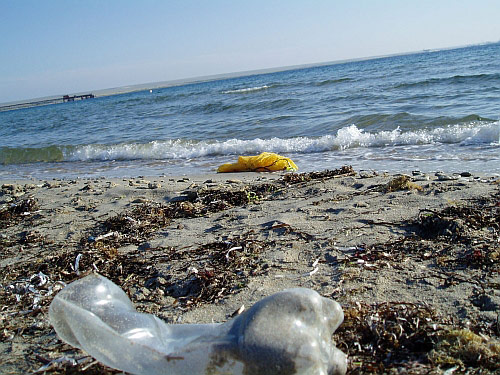 Есть у моря свои повадки…Море может быть нежно- зелёным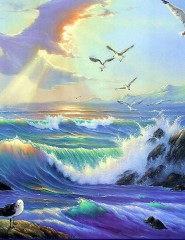 С белым гребнем на резкой складке.Иль  без гребня , свинцово-сизым,С мелкой рябью волны гусиной,То задумчивым, светло – синим,Чуть колышимым  лёгким бризом…Море может быть в час закатаТо лиловым, то красноватым,То молчащим, то говорливым,С гордой гривою в час прилива.Море может быть голубоеИ порою в дневном дозореГлянешь за борт – и под тобоюТо ли небо, а то ли море.Но бывает оно и чёрным,Страшным , мечущимся, покатым,Неумолчным и непокорным,Поднимающимся, горбатым…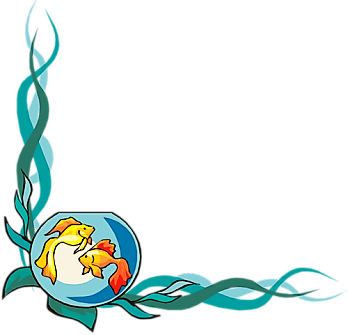 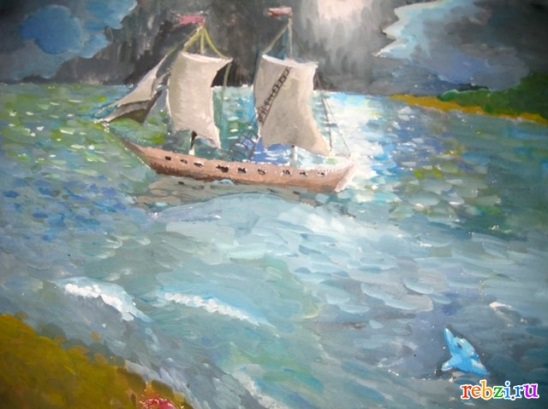 К сожалению люди наносят морю большой ущерб, загрязняя его: бросают в воду бутылки, банки, пакеты         А ведь пластик разлагается в морской воде не менее 450 лет, алюминиевые банки из-под напитков растворятся только через 100-200 летОбрывки сетей, рыболовной лески, тросов! В них добавлены неразлагающиеся частицы, которые исчезнут лишь через 650 летЧЕЛОВЕК МОЖЕТ  БЫТЬ МОРЮ ДРУГОМ.Составитель:Терещенко С.А.Ждём вас в библиотекепо адресу:МБОУ «Ивановская средняя школа»c. Ивановка, ул Комсомольская 1А8:00 до 16:30 часов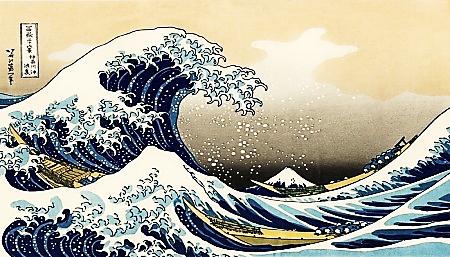 МБОУ «Ивановская средняя школа»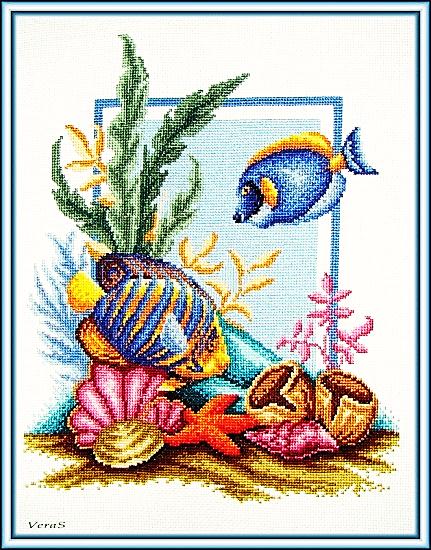 Рекомендательный  список  литературы для учащихсяИвановка2015   Море…О нём можно говорить и писать бесконечно. Море — оно совсем не знает покоя, всё катит и катит свои лазурные волны, волнуется и уходит в никуда. Но всегда возвращается. Море красиво и опасно. «Подальше от моря — подальше от горя«, — говорили в народе. И всё-таки мы любим море, и стремимся попасть к нему вновь и вновь. Чтобы увидеть вечность и понежиться на ласковой волне.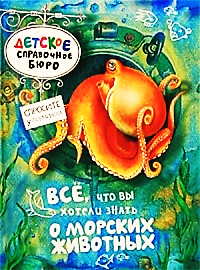 Море – это особый мир, окунуться в который тебе помогут эти книги:Дрешер, В.  Акулы и скатыГигантские морские существа с их мощными челюстями издревле внушали страх. Люди, сталкиваясь с акулами, впадали в панику. В этой книге проясняются некоторые загадочные противоречия. Например, почему акулы нападают на людей? Как отпугнуть акулу,  и в каких случаях наши усилия будут бесполезны?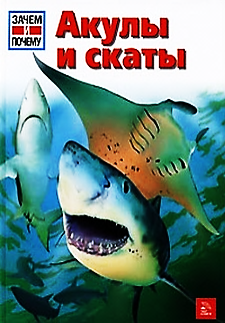 Франко, К. Голубая планета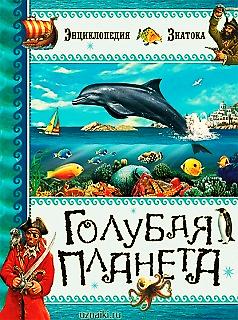 Как образуются цунами? Где пасутся морские коровы? Как моряки измеряют скорость в узлах? В энциклопедии есть ответы на эти и другие неожиданные вопросы. Много интересного об островах и морских течениях, о бурях и цунами, о морских животных и растениях.  Брюс, Дж. Всё, что вы хотели знать о морских животных Книга приглашает читателей совершить путешествие по Мировому океану. Вода покрывает 70 процентов поверхности нашей планеты, и во всех морях и океанах кипит жизнь. Поэтому задавай вопросы, которые тебя волнуют, а обитатели морей и океанов постараются на них ответить.Ле Дю, В.  Мир моряКак зародилась жизнь на Земле?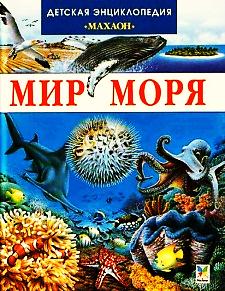 Отчего море солёное?Как выглядит морское дно?Почему Мёртвое море получило такое название?Все ли акулы опасны?Почему осьминог краснеет?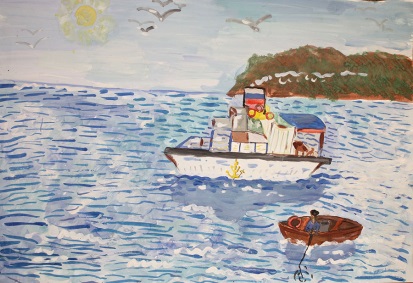 Ответы на эти и многие другие вопросы ты найдёшь в этой прекрасно иллюстрированной книге.и акул и адресованы тем, кто интересуется природой и её тайнами.                        История Чёрного моря.          Название «Чёрное море» придумали персидские путешественники. Согласно старым источникам, когда они увидели сильный первый зимний шторм, воскликнули: «Кара Дениз», что  в переводе с персидского означает «Чёрное море».Вопросы для любознательных.Какие народы жили на берегах Чёрного моря в древности?Какие страны расположены на берегах Чёрного моря?Какие города располагаются на берегах Чёрного моря?Какие рыбы , обитающие в Чёрном море, имеют промысловое значение?От чего зависит цвет водных организмов?О какой птице пословица: «Если …села на воду, жди хорошую погоду»Какие приспособления для плавания имеют рыбы?На какой глубине Чёрного моря нет жизни? Почему?Какова  площадь Чёрного моря?